VLOGA ZA IZDAJO SOGLASJA ZA ZAČASNO PRODAJO PODATKI PROSILCA: ZAČASNA PRODAJA: PRILOGA: Fotokopija obrtnega oz. ustreznega dovoljenja za opravljanje dejavnosti (Sklep sodišča in odločbo po 4. členu Zakona o gospodarskih družbah)PLAČILO UPRAVNE TAKSE:Plačilo upravne takse za izdajo soglasja za začasno prodajo:  tar.št. 1 ZUT (Uradni list RS, št. 106/2010-UPB5 in 32/2016) v znesku 4,50 EURtar.št. 3 ZUT (Uradni list RS, št. 106/2010-UPB5 in 32/2016) v znesku 18,10 EUR Plačilo upravne takse: v gotovini sprejemna pisarna vložišča Občine Rogaška Slatina, oz. na TRR Občine št.: 01306-5060309122, referenca 11 76066-7111002-2022 (tekoče leto), namen nakazila: plačilo upravne takse, znaša v skupnem znesku 22,60 EUR.INFORMACIJE O VARSTVU OSEBNIH PODATKOV:Občina bo osebne podatke obdelovala za namen izvedbe postopka za izdajo soglasja za začasno prodajo na podlagi Zakona o trgovini, Pravilnika o minimalnih tehničnih pogojih za opravljanje trgovinske dejavnosti in Odloka o prodaji zunaj prodajaln in tržnem redu mestne tržnice Rogaška Slatina. Občina bo hranila in varovala osebne podatke skladno z roki določenimi v klasifikacijskem načrtu občine in na primeren način, tako da ne bo prišlo do morebitnih neupravičenih razkritij podatkov nepooblaščenim osebam. Občina bo omogočila obdelavo oziroma posredovanje osebnih podatkov izključno pooblaščenim uporabnikom, ki so pooblaščeni za dostop do  osebnih podatkov. Občina pri obdelavi osebnih podatkov iz te vloge ne uporablja avtomatiziranega sprejemanja odločitev, vključno z oblikovanjem profilov. Zagotovitev podatkov je potrebna, v kolikor osebni podatki ne bi bili zagotovljeni vloge ne bo možno obravnavati. Osebni podatki se NE prenašajo v tretje države ali mednarodne organizacije.Seznanjen/a sem, da imam glede osebnih podatkov, ki se nanašajo name, pravico seznanitve, dopolnitve, popravka, omejitve obdelave, izbrisa, prenosljivosti in ugovora (vključno s pravico do pritožbe pri Informacijskem pooblaščencu in sodnim varstvom pravic).  Podrobnejše informacije o tem, kako občina ravna z osebnimi podatki, so na voljo na preko kontaktnih podatkov pooblaščene osebe za varstvo osebnih podatkov: e-pošta: petra.gasparic@rogaska-slatina.si.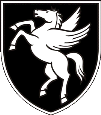 OBČINA ROGAŠKA SLATINAOddelek za gospodarstvoIzletniška ulica 2, 3250 Rogaška SlatinaT: 03 81 81 700F: 03 81 81 724E: obcina@rogaska-slatina.siwww.rogaska-slatina.siPodjetje / ime in priimek:Naslov:Davčna št. podjetja / občana:Telefon:Prosim za izdajo soglasja za prodajo izven poslovnega prostora, vProsim za izdajo soglasja za prodajo izven poslovnega prostora, vProsim za izdajo soglasja za prodajo izven poslovnega prostora, vProsim za izdajo soglasja za prodajo izven poslovnega prostora, vProsim za izdajo soglasja za prodajo izven poslovnega prostora, vProsim za izdajo soglasja za prodajo izven poslovnega prostora, vProsim za izdajo soglasja za prodajo izven poslovnega prostora, v(navedi kje)(navedi kje)(navedi kje)(navedi kje)(navedi kje)(navedi kje)(navedi kje)(navedi kje)za čas oddoin sicer za prodajoin sicer za prodajo(navedi predmet prodaje)(navedi predmet prodaje)(navedi predmet prodaje)(navedi predmet prodaje)(navedi predmet prodaje)(navedi predmet prodaje)(navedi predmet prodaje)(navedi predmet prodaje)Kraj in datum:Podpis vlagatelja: